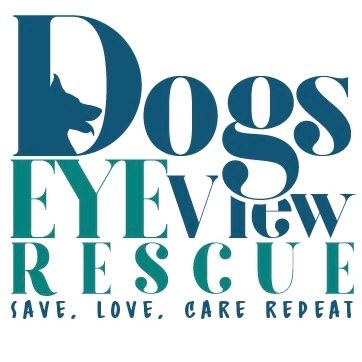 443-523-8817Surrender ApplicationWe understand that giving up your dog may be a difficult decision, but we realize that in making this choice, you are thinking about your dog’s best interest. Please provide as much information as possible. Please be honest; we understand your dog may not be perfect, but the more we know the better we are in being able to find a new home. Contact Information:Full Name: __________________________Mailing Address: ____________________________Physical Address: ____________________________Home Phone: ________________________Cell Phone: __________________________Best Time to Contact: _____________________Dog Information: Name: _______________Age: ________________Sex: ________	Spayed/Neutered: ___________Breed: __________________Color: ___________________Weight: __________________Microchipped: _____________How long have you had the dog: ________________How did you acquire the dog (Breeder, shelter, rescue, other):_______________Medical Summary:What veterinarian do you use: __________________Vaccinations current: _________________________Heartworm preventive: _______________________Any seizure history: __________________________Allergies: ___________________________________Orthopedic issues (hip dysplasia, arthritis, stiffness): ________________________________Any known illnesses: __________________________On any medications: __________________________Special Diet:______________________________Any medical conditions not listed: _______________________Behavioral Information: Housetrained: _____________________Crate trained: _____________________Gets along with cats: ________________________Gets along with other dogs: ______________________People friendly: _____________________________Good with children: __________________________Other animals (chickens, horses, etc.) :_____________________Any aggression issues (dog, people, toy, food): ___________________________Bitten anyone: _________________________________Know any basic obedience: _________________________How does it do in a car:__________________________What commands does the dog know:______________________________________________How would you describe the dog’s energy level:______________________________________________Is there anything else you would like to share about the dog?________________________________________________What do you think would be the perfect home?_____________________________________________